Crna Gora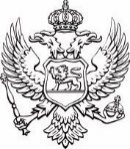 Uprava za vode OKTOBAR  2023. godineNa osnovu člana 12 stav 1 tačka 9 Zakona o slobodnom pristupu informacijama,Objavljujemo  spisak javnih funkcionera i liste obračuna njihovih zarada i drugih primanja i naknada u vezi sa vršenjem javne funkcije za mjesec OKTOBAR:Vesna Bajović, direktorica,  1.245,86€ (neto zarada).